Perencanaan Pusat Industri Kreatif Animasi,Komik, dan Ilustrasidi Kota Samarinda Pendekatan Arsitektur MetaforaNadya Mulya Putri1, Mahdalena Risnawaty2 dan Lidia31 Mahasiswa Program Studi Arsitektur, Fakultas Teknik, Universitas 17 Agustus 1945 Samarinda2 Dosen Prodi Arsitektur, Fakultas Teknik, Universitas 17 Agustus 1945 Samarinda3 Dosen Prodi Arsitektur, Fakultas Teknik, Universitas 17 Agustus 1945 SamarindaABSTRAKDi Kota Samarinda memiliki banyak komunitas yang bergerak di bidang animasi, komik dan ilustrasi namun  belum memiliki wadah dengan sarana dan prasarana untuk mendukung kegiatan seperti studio gambar, studio produksi dan berfungsi menampung komunitas animasi, komik, dan ilustrasi sehingga kegiatan komunitas ini sering berpindah-pindah tempat, atau bekerja secara online karena tidak memiliki studio yang tetap sehingga menjadi tidak efektif. Maka Pusat Industri Kreatif di bidang Animasi, Komik dan Ilustrasi hadir sebagai rumah produksi yang mampu menjawab potensi dan permasalahan tersebut. Sehingga mampu mewadahi animator, ilustrator dan komikus untuk berkarya dan mengeksplor kreatifitas mereka agar kualitas karya animasi, komik maupun ilustrasi lokal meningkat khususnya Kalimantan Timur.Konsep bentuk pada Pusat Industri Kreatif di bidang Animasi, Komik dan Ilustrasi mengambil tema “arsitektur metafora” yang merupakan pengandaian bentuk. Bentuk yang di ambil pada Pusat Industri Kreatif adalah mouse komputer dan balonkata. Arsitektur metafora digunakan untuk menggambarkan fungsi bangunannya dan menambah estetika bangunan. Kata kunci: Industri Kreatif, Animasi, Komik, Arsitektur Metafora.ABSTRACTSamarinda City has many communities that are engaged in animation, comic and illustration but do not have the forum with the facilities and infrastructure to support activities such as drawing studios, production studios and functions to accommodate animation, comic and illustration communities so that these community activities often change locations, or working online because they don't have a fixed studio making them ineffective. Therefore, the Center for Creative Industries in Animation, Comics and Illustration is presented as a production house that will be able to answer the potentials and issues. Hence it would be able to accommodate animators, illustrators and comic artists to create and explore their creativities so that the quality of the animations, comics and local illustrations to increase, especially in East Kalimantan.The form concept of the Center for Creative Industries in Animation, Comic and Illustration takes the theme of “metaphoric architecture” which is the supposition of form. The form that is taken for the Creative Industry Center is a computer mouse and speech bubble. The metaphorical architecture is used to describe the function of the building and add to the aesthetics of the building.Keywords: Creative Industry, Animation, Comic, Metaphoric architecture.PendahuluanPusat Industri Kreatif Animasi, Komik dan Ilustrasi adalah suatu gedung yang memiliki sarana dan prasarana untuk mendukung kegiatan seperti studio gambar, studio produksi dan berfungsi menampung komunitas animasi, komik, dan ilustrasi yang ada di Samarinda. Wadah ini direncanakan untuk menyatukan kegiatan komunitas, tempat produksi, tempat pameran dan tempat bermain untuk mengurangi tingkat setres. Tempat ini diharapkan meningkatkan kualitas produksi animasi, komik, dan ilustrasi di Kalimantan Timur.Hingga tahun 2021 ini komunitas animasi, komik, dan ilustrasi di Samarinda ada 6 komunitas yaitu: Honote Class memiliki anggota 500 orang, Japan Club East Borneo 450 orang, Paradevils 50 orang, Amstudio 70 orang, Sora 900 orang, dan Hora 670 orang yang masih aktif hingga saat ini. Komunitas ini biasanya mengadakan event setiap tahun untuk memperkenalkan dunia animasi, komik, dan ilustrasi kepada sekitar. Kegiatan komunitas biasanya berjalan 2x dalam seminggu di Taman Cerdas, BigMall atau rumah salah satu anggota komunitas untuk berkumpul dan mengadakan kelas menggambar ataupun membuat karya animasi.Dari hasil wawancara di atas maka kebutuhan pengelompokan ruang utamanya adalah studio gambar untuk workshop, ruang kelas kursus, ruang pameran hingga wadah produksi. Konsep yang akan diterapkan adalah arsitektur metafora menyerupai mouse dan balonkata pada komik dengan warna yang cerah untuk memancing kreativitas dan menjadi daya tarik bangunan. Dengan kemajuan zaman saat ini animasi dan komik offline maupun online menjadi salah satu peluang bisnis yang besar. Namun, tidak adanya wadah untuk warga samarinda yang memiliki hobi di bidang ini menjadikan mereka bekerja di luar bidangnya dan sebagiannya bekerja sebagai freelancer yang bekerjasama dengan studio di luar Samarinda secara online. Di Samarinda terdapat komunitas bernama Honote Class, JCEB, Paradevils, Amstudio dan Sora yang membuka kelas komik dan ilustrasi kepada orang yang memiliki bakat pada bidang tersebut menjadi kurang kondusif karena tidak memiliki studio yang tetap. Setiap tahun komunitas mengadakan event di GOR Segiri yang bernama Anime Kaltim Fest dan Comecora dengan menjual hasil karya mereka berupa gambar sketsa ilustrasi, membuka jasa commision dan menjual merchandise. Komunitas di Samarinda lumayan banyak namun kegiatannya tidak nampak dikarenakan tidak ada wadah seperti Pusat Industri Kreatif Animasi, Komik dan Ilustrasi di Kota Samarinda. Untuk menyalurkan bakat serta kreatifitas mereka maka dibutuhkan Pusat Industri Kreatif di bidang Animasi, Komik dan Ilustrasi.Konsep yang digunakan untuk merencanakan Pusat Industri Kreatif Animasi, Komik dan Ilustrasi adalah arsitektur metafora. Sedangkan arsitektur metafora kiasan atau ungkapan bentuk, diwujudkan dalam bangunan dengan harapan akan menimbulkan tanggapan dari orang yang menikmati atau memakai karyanya. Arsitektur metafora yang merupakan penggabungan atau pembanding seolah menyerupai suatu bentuk sehingga menimbulkan ketertarikan bagi yang melihat visual bangunan tersebut. Arsitektur metafora juga dapat memancing daya kreatifitas pengguna bangunan. Adapun tujuan dari pembuatan laporan ini sebagai acuan untuk perencanaan pusat industri kreatif animasi, komik, dan ilustrasi dengan konsep pendekatan arsitektur metafora.Arsitektur metafora yang merupakan penggabungan atau pembanding seolah menyerupai suatu bentuk sehingga menimbulkan ketertarikan bagi yang melihat visual bangunan tersebut. Arsitektur metafora juga dapat memancing daya kreatifitas pengguna bangunan. Oleh karena itu, diharapkan dengan sebuah perencanaan Pusat Industri Kreatif Animasi, Komik dan Ilustrasi dengan konsep tersebut dapat memberikan wadah yang menarik untuk pengguna.Metode PenelitianMetode yang digunakan pada  perencanaan Pusat Industri Kreatif Animasi, Komik, dan Ilustrasi adalah dengan menggunakan metode pengumpulan data primer dan sekunder seperti wawancara, survey dan melalui penelitian buku dan jurnal. 	Selain itu, metode juga di lakukan untuk mencari program ruang yang meliputi kebutuhan ruang, analisa kegiatan pengguna atau pelaku, dan besaran ruang. Analisa tapak, yang nantinya akan menentukan lokasi yang tepat, analisa KDB, KDH dan kebutuhan luasan site sehingga dapat membantu dalam menentukan luasan lantai dasar pada bangunan. Analisa bentuk bangunan dengan menerapkan penekanan judul yang akan digunakan yaitu pada analisa penekanan yang dalam perencanaan ini menggunakan penekanan arsitektur metafora yang diterapkan pada bentuk dan fasad bangunan. Dan konsep analisa struktur, yang meliputi analisa struktur atas, tengah dan bawah untuk mengetahui struktur yang tepat untuk perencanaan gedung ini.Hasil dan PembahasanPada perencanaan Pusat Industri Kreatif Animasi, Komik, dan Ilustrasi ini terletak pada Jl. Anang Hasyim di depan Taman Ekologi Anang Hasyim dengan lahan yang ber-kontur agar mendapat view yang sangat baik dari dalam bangunan dengan menghadap serong ke arah timur dengan memiliki lahan 5000 m2.Menurut RTRW Kota Samarinda Pasal 47 Ayat 7, lokasi berada di kawasan Pendidikan yang dimana disebutkan dasar lokasinya di arahkan di pusat lingkungan seluruh kawasan perumahan pemukiman yang sudah sesuai dengan kriteria lokasi yang dipilih.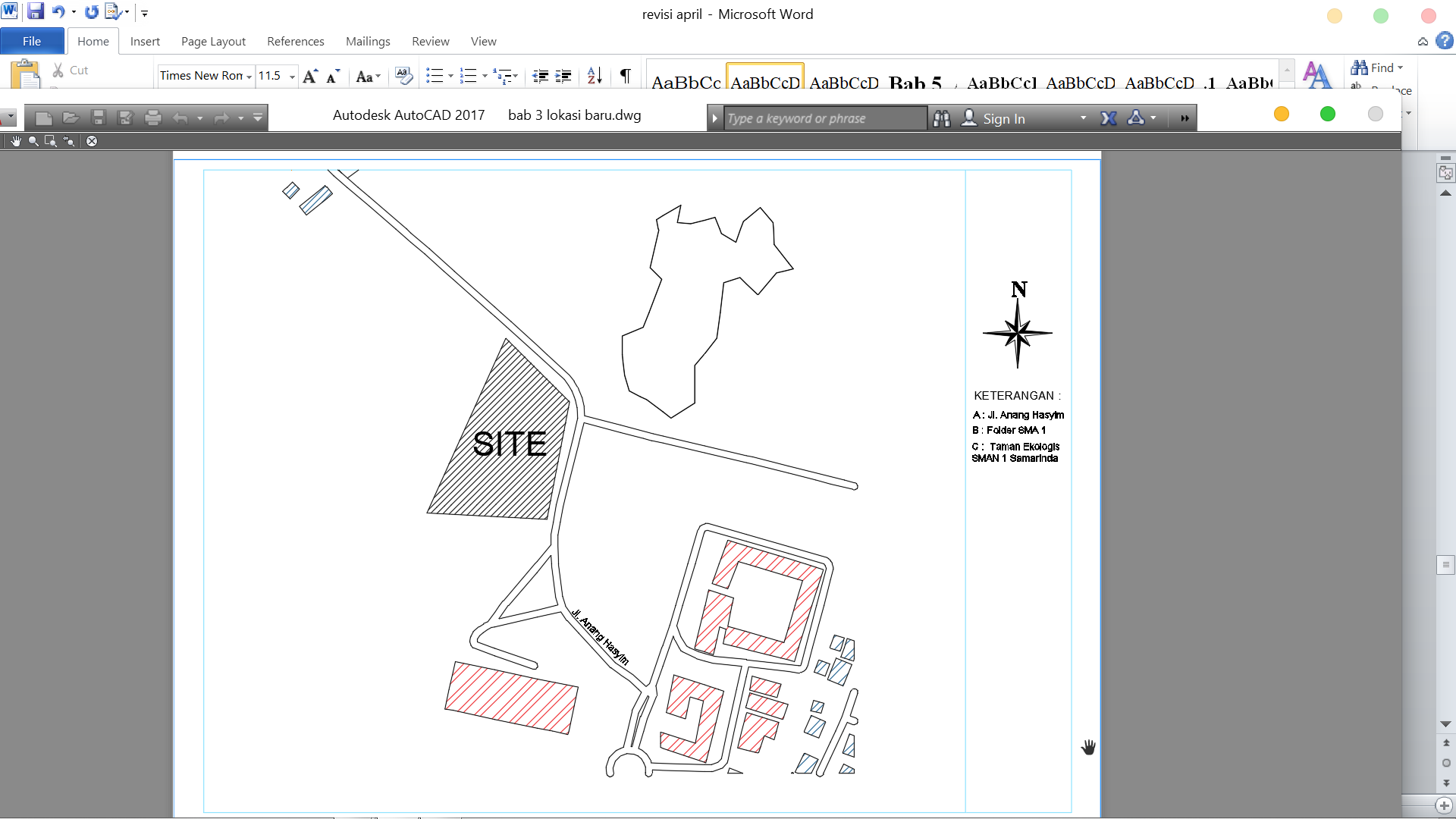 Gambar 1 : Peta Lokasi Site(sumber : penulis, 2021)3.1   Analisa Perencanaan Program RuangKebutuhan ruang adalah perencanaan yang dibuat dengan tujuan untuk mengetahui seberapa besar luas lahan yang dibutuhkan oleh kelompok-kelompok aktivitas yang direncanakan agar dapat berfungsi dan berjalan dengan baik.Berbagai fungsi yang ada pada bangunan Pusat Industri Kreatif Animasi, Komik, dan Ilustrasi dapat dilihat pada tabel berikut :Pengelola : Tabel 1 . Analisa Pelaku dan Aktivitas PengelolaTabel 3 . Analisa Pelaku dan Aktivitas StaffTabel 4 . Analisa Pelaku dan Aktivitas Pengguna Tidak Tetap3.2    Rekap RuangBerdasarkan analisa pelaku dan aktivitas maka ditemukan rekap ruang yang sesuai dengan kelompok ruang sebagai berikutTabel 5. Rekap RuangTotal Kebutuhan Ruang Pusat Industri Kreatif Animasi, Komik, dan Ilustrasi Kota Samarinda adalah 39 ruang.3.3. Analisa Hasil Kebutuhan RuangAnalisa Hasil Kebutuhan Ruang yang ditetapkan pada Pusat Industri Kreatif Animasi, Komik, dan Ilustrasi adalah sebagai berikut :Tabel 6. Analisa Kebutuhan Ruang	       Total besaran kebutuhan ruang Pusat Industri Kreatif ini adalah 2993.99 m²Tabel 7.  Analisa Kebutuhan Parkir Total besaran Area parkir adalah 1.845,5 m² yaitu parkir mobil dengan luas 1.250 m², parkir motor 422 m² , Bus 120  m², dan parkir untuk penyandangdisabilitas 62.50 m², Area parkir terdiri dari paving block dan cor . Sehingga KDB dari area parkir yang telah ditambah sirkulasi sebesar 50% adalah 2.772,75 m².3.4. Konsep Tinjauan KDB dan KDHKonsep KDB dan KDH pada perancangan pusat perbelanjaan ini memiliki pertimbangan antara jumlah keseluruhan ruang dengan KDB dan KDH yang telah ditentukan antara lain : Kebutuhan Luas Ruang : 1.496  m² Luas Lahan Tersedia : 5.000 m² KDB (Koefesien Dasar Bangunan) Maksimum 40% : 2.000 m² KDH (Koefesien Dasar Hijau) Maksimum 60% : 3.000 m²3.5. Konsep Massa dan Gubahan Massa	Konsep massa dan gubahan massa ini diambil dari bentuk balon kata dan mouse komputer yang mana bentuk dasarnya menjadi bentuk dasar denah bangunan dan bentuk atap bangunannya yang menyerupai seakan-akan badan dari mouse komputer yang telah di transformasikan. Konsep Transformasi Gubahan Massa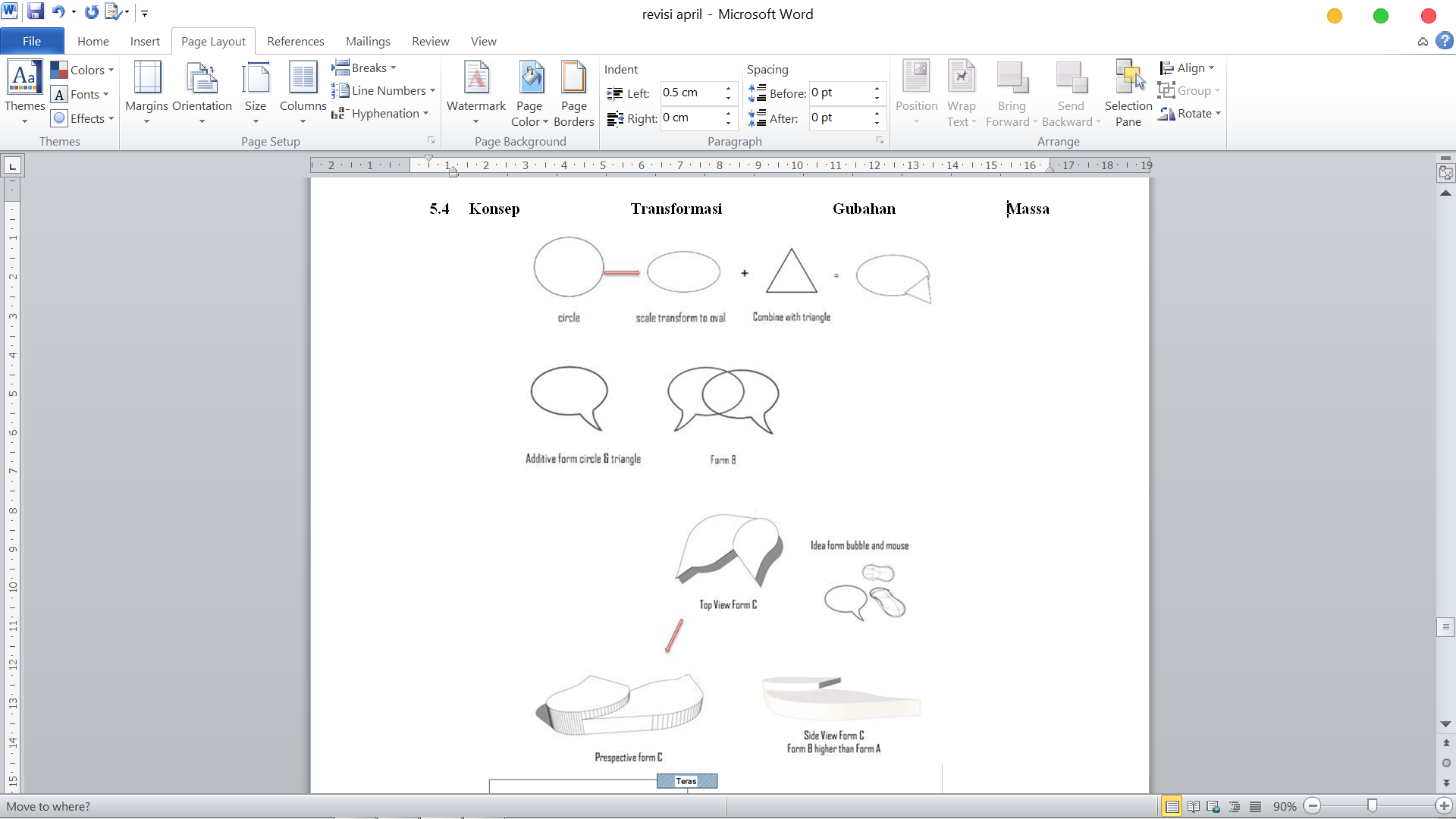 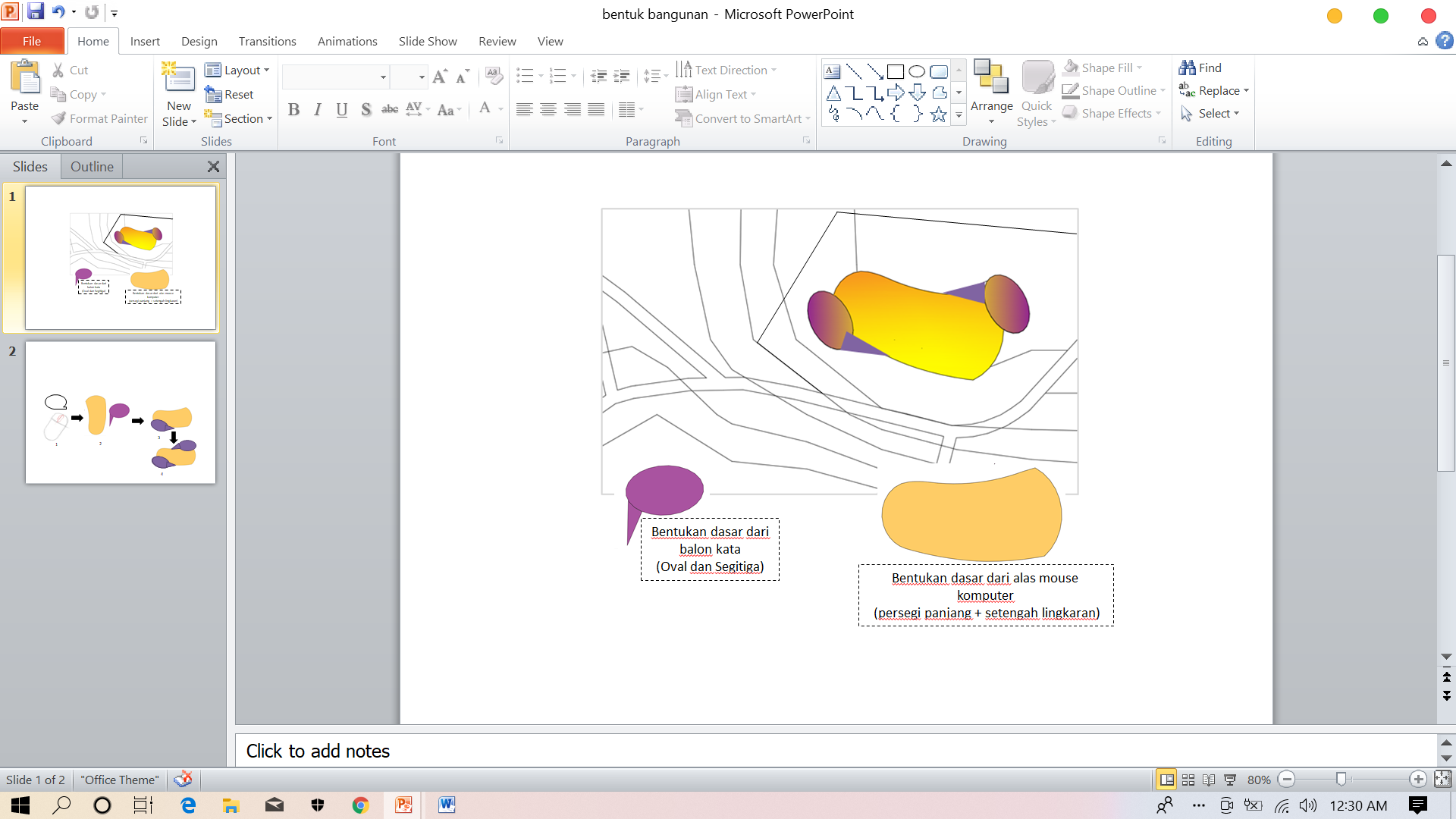 Gambar 1 : Pola Gubahan Massa(sumber : penulis, 2021)b. Konsep Gubahan MassaAnalisa gubahan massa ini terdiri jalur masuk kedalam site dan jalur masuk kedalam bangunan. Untuk menentukan arah sirkulasi dan menentukan letak parkiran di dalam bangunan. Untuk mengurangi kepadatan dan memudahkan akses maka jalur masuk di arahkan dari Jl. Anang Hasyim dan jalur keluar akan tembus ke Jl. Ringroad. Pada garis berwarna merah adalah sirkulasi kendaraan yang akan menuju ke parkiran atau ke lobby kendaraan (transit). Pada garis biru menunjukan jalur pedestrian agak tidak menganggu jalur kendaraan. 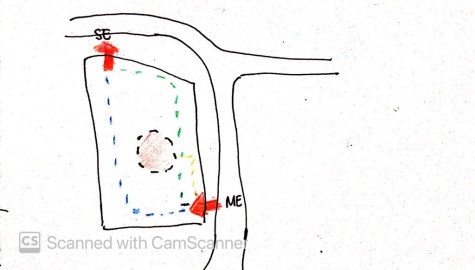 Gambar 2 : Konsep Gubahan Massa(sumber : penulis, 2021)3.6. Konsep Struktur Bangunan1. Konsep Struktur Bawaha.  Modul struktur yang digunakan pda perancangan pusat indistri kreatif  ini menggunakan sistem struktur b.  Pondasi Tiang PancangPondasi yang digunakan untuk perencanaan pusat industri kreatif ini adalah tiang pancang. Pondasi dari tiang pancang masing-masing 4,5 meter antara satu tiang dengan lainnya. Menggunakan pondasi ini agar kuat di tanah yang ber-kontur dan memiliki 2 lantai.Konsep Struktur TengahKolom Kolom dengan diameter 60 dan kolom praktis 15x15.Pasangan DindingUntuk dinding bisa menggunakan ACP, atau bahan material lain dengan menggunakan frame yang dapat di buat alurnya sendiri dengan tujuan memudahkan untuk memberikan bentuk peniruan.Konsep Struktur AtasUntuk Struktur Atas bangunan meliputi rangka atap space frame dan penutup atap kaca. Demi memberi kesan megah, kaca juga dapat dijadikan untuk atap. Kaca yang sebaiknya digunakan memiliki ketebalan minimal 12 mm, misalnya  dengan menggunakan jenis kaca tempered atau laminated.Kelebihan Space Frame :Beberapa keuntungan jika menggunakan metode struktur rangka space frame antara lainSpace frame dapat digunakan untuk bentang yang panjang Sistem kontruksi space frame sangat ringan Space frame dapat diterapkan dalam bentuk atap apa pun Harga lebih efisien dengan bentang panjang.Rangka atap dari baja memiliki keunggulan yaitu lebih kuat, antikarat, antikeropos, antirayap, lentur, mudah dipasang, dan lebih ringan sehingga tidak membebani konstruksi dan pondasi, serta dapat dipasang dengan perhitungan desain arsitektur dan kalkulasi teknik sipil sehingga aman dan tepat.3.7.  Konsep Bentuk Bangunan 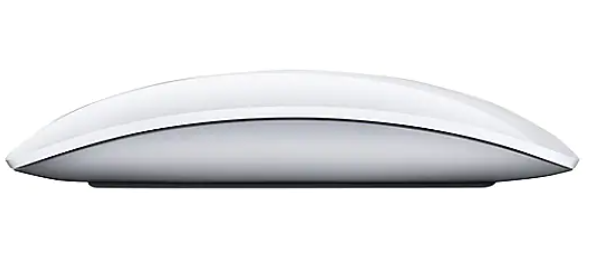 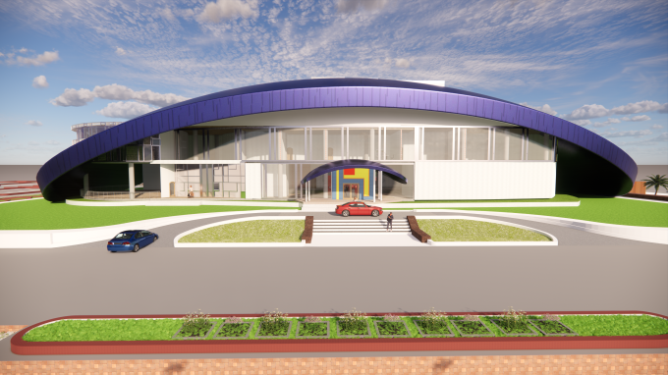 Gambar 2 : Konsep Bentuk Bangunan(sumber : penulis, 2021)Pusat Industri Kreatif Animasi, Komik, dan Ilustrasi adalah bangunan yang menerapkan arsitektur metafora melalui pengaplikasian pada bentuk atap bangunan-nya. Pusat Industri kreatif ini  berkaitan dengan penggunaan teknologi khususnya komputer dan pendampingnya yaitu mouse komputer. Oleh karena itu bentuk bangunan sebaiknya diambil dari bentuk mouse komputer yang berfungsi mengarahkan sehingga Pusat Industri Kreatif ini bertujuan untuk mengarahkan dan memberi wadah untuk mahakarya para komunitas dan para ilustrator, komikus, dan animator.3.8 Konsep Penekanan Judul (Arsitektur Metafora)Konsep metafora yang akan di terapkan adalah tangible methaphors (metafora yang nyata) karena mengangkat visual dari karakter atau ciri khas dari salah satu fungsi pusat industri kreatif ini. Bentuk menerapkan arsitektur metafora bentuk balon kata dan mouse komputer serta meninggikan plafond pada area ini untuk memaksimalkan angin yang masuk ke dalam ruangan. Penggunaan full kaca pada bagian dinding area store untuk memaksimal view pada danau dan taman ekologi SMA 1 Samarinda.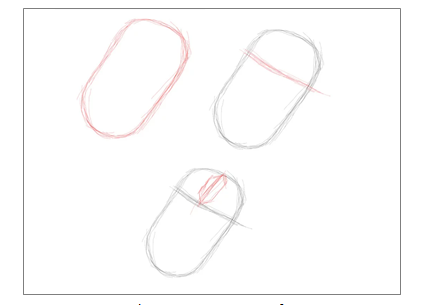 Kesimpulan Kesimpulan pada perancangan Pusat Industri Kreatif Animasi, Komik, dan Ilustrasi di Samarinda dengan pendekatan Arsitektur Metafora yang berlokasi di Jl. Anang Hasyim ini diharapkan menjadi wadah yang mendukung kegiatan kreatifitas pada bidang animasi, komik dan ilustrasi bagi warga Samarinda dan sekitarnya.Melalui pendekatan arsitektur metafora sebagai daya tarik bagi Pusat Industri Kreatif Animasi,  Komik, dan Ilustrasi Kota Samarinda dengan cerminan bentuk bangunan sesuai dengan fungsi bangunan. Penekanan arsitktur metafora digunakan untuk mem-visualisasikan bentuk bangunan menyerupai bentuk lain yang berkaitan dengan laut agar bangunan memiliki ciri khas tersendiri yang berbeda dengan bangunan lain di kota tersebut serta dapat di kenal oleh masyarakat Samarinda.Daftar Pustaka Ahmad, A. 2016. BAB III Tinjauan Pustaka Tentang Metafora. Di akses pada 24 Januari 2021 jam 16.20. http://ejournal.uajy.ac.id/16206/4/TA153883.pdf.  Anna. 2 Juli, 2020. Kebutuhan Studio Komik dan Ilustrasi di Kota Samarinda. (N. Mulya, Interviewer)Anggraini,N. 2008. Industri Kreatif. Jurnal ekonomi Volume XIII No. 3, Hal.144-151.Ching, Francis. D.K. 2008. Arsitektur Bentuk, Ruang dan Tatanan Edisi Ketiga. Jakarta: Penerbit Erlangga.Dwi Tangoro, Kuntjoro Sukardi, A.Sadili S. 2006. Buku Struktur Bangunan Tinggi Dan Bentang Lebar. Hal.1. DepokKBBI. (2016). KBBI. Di akses pada  Desember 20, 2020 from Komik: https://kbbi.kemdikbud.go.id/entri/komikKKBI. (2016). Animasi. Di akses pada Desember 12, 2020 from kbbi animasi: https://kbbi.kemdikbud.go.id/entri/animasiLie, C. (2008). Caravan Studio Art. Di akses pada 3 Januari , 2021 from Caravan Studio Website: http://caravanstudio.com/Nisfihani, A. (2020, June 24). Kebutuhan Studio Animasi, Komik dan Ilustrasi di Kota Samarinda. (N. Mulya, Interviewer)PUPR, P. (2017). Bagian Ketiga Kelengkapan Prasarana dan Sarana Pemanfaatan Bangunan Gedung Pasal 36. From PERMENPUPR No.14: www.PermenPUPR14-2017.pdfPUPR, P. (2017). Hubungan Vertikal Antar Lantai. From Persayaratan Kemudahan Bangunan Gedung Permen PUPR: file:///C:/Users/Acer-GK/Downloads/PermenPUPR14-2017.pdfRavika, A. (n.d.). Sejarah Animasi. Retrieved Januari 1 , 2021 from Sejarah Animasi Kompas.com: https://www.kompas.com/skola/read/2020/10/12/090000069/sejarah-singkat-animasi?page=allRidho, I. (2017). Industri Kreatif. Pusat Industri Kreatif Palembang, 1.S. Juwana, J. (2005). Panduan Sistem Bangunan Tinggi. Jakarta: Penerbit : Erlangga.Ventusky - Wind, Rain and Temperature MapYoga,Krisna. 2014. Penghawaan Alami, dari http://uruhara69.blogspot.co.id/2014/09/penghawaan-alami.html, diakses 29 april 2021NoPelakuAktivitasKebutuhan RuangKelompok Kegiatan PengelolaKelompok Kegiatan PengelolaKelompok Kegiatan PengelolaKelompok Kegiatan Pengelola1Pimpinana. Mengawasi operasional    pusat industri kreatif, briefing antar karyawanR. PimpinanR. RapatNoPelakuAktivitasAktivitasKebutuhan RuangKelompok Kegiatan Studio WorkshopKelompok Kegiatan Studio WorkshopKelompok Kegiatan Studio WorkshopKelompok Kegiatan Studio WorkshopKelompok Kegiatan Studio WorkshopKelompok Kegiatan Studio Workshop1Animator 3DPRA PRODUKSI1. Membuat ide dan konsepalur cerita animasi 3D2. Membuat sketsa karakterR. Konseptor 3DR. Konseptor 3DR. Konseptor 3Dsecara bentuk kasar / design R. ScanR. ScanR. ScanCharacter3. Mencari pengisi suarauntuk dubbing yang disesuaikandengan karakterPRODUKSI1. Modeling karakter dan propertimenjadi bentukan 3D2. Membuat tulangan pada karakterR. Modeling 3DR. Modeling 3DR. Modeling 3Dagar bergerak (Rigging) R. VisualisasiR. VisualisasiR. Visualisasi3. mengedit properti dan peletakanpengambilan kamera pada animasi(Set property dan Camera Blocking)PASCA PRODUKSI1. Menyatukan gambar tunggalgambar bergerak maupun CGI (Editing)R. Rendering 3DR. Rendering 3DR. Rendering 3D2. Menyatukan musik dan audio R. Voice RecordingR. Voice RecordingR. Voice Recordingdari dubber3. Render dan Finishing4. Publikasikan hasil animasi ke kanalYoutube atau sosial media untuk promosi danmenjual hasil karya/menjual jasa kepada klien yang memerlukan jasagambar bidang animasi2Komikus1. Membuat ide dan storyboard2. Membuat sketsa dan gambarankarakter dan backgroundR. Studio PencillerR. Studio PencillerR. Studio Penciller3. Membuat dialog dan pewarnaan R. Studio ColoringR. Studio ColoringR. Studio Coloring4. Finishing dan menerbitkan setiapR. Jilid dan PercetakanR. Jilid dan PercetakanR. Jilid dan Percetakansatu minggu sekali di webcomic dalambentuk digital ataupun dicetak dan diperjual belikan untuk komersil3Ilustrator1. Membuat ilustrasi graphic novelsesuai orderan klienR. Studio IlustratorR. Studio IlustratorR. Studio IlustratorNoPelakuAktivitasKebutuhan RuangKelompok Kegiatan Penunjang1SecurityMengawasi seluruh area kawasanPos Jagauntuk menjaga keamanan sekitar pusat industri kreatif2Staff CCTVMengawasi ruang-ruangan publik untukR. CCTVmenjaga privasi pusat industri kreatifanimasi, komik, dan ilustrasi 3Cleaning ServiceBekerja melakukan R. Service penjagaan kebersihan area pusat industrikreatif animasi, komik, danIlustrasi4Staff EngineeringBekerja mengecekR. AHUdan mengatur tentang R. Gensetoperasional gedungShaft5ResepsionisPenerimaan TamuPusat Informasi & LobiMengarahkan tamu6Staff MarketingMengurus kegiatan penjualan onlineR. MarketingMengurus klien yang membeli jasamaupun produk online 7Staff ExhibitionMenjaga dan mengatur acara pameranR. SerbagunaKarya animasi, komik dan ilustrasi yang akan di pajang dan di promosikan8Staff StoreMenjaga store dan melayani pengunjungStoreNoPelakuAktivitasKebutuhan RuangKelompok Kegiatan Pengunjung1a. Remajab. Dewasa- Menanyakan informasi ruangan dan kegiatan- mengambil uang untuk memudahkan saat transaksiPusat Informasi dan LobiATM Corner2KomunitasTempat para animator, komikus danR. Serbagunailustrator melakukan sharing salingberbagi ilmu dan pendapat gunamengembangkan hasil karya dalam negeri3Seminar1. Kegiatan seminar mengenai R. Serbagunaindustri kreatif animasi, komik dan Ilustrasi4Pengunjung Store1. Kegiatan  penjualan hasil karyaStore dari hasil karya industri kreatifWarehouseanimasi, komik dan ilustrasi5Pengunjung PelatihanPelatihan untuk keahlian di bidangR. Praktek Animasianimasi dan ilustrasi untuk traineeR. Praktek ilustrasiKelompokNama RuangJumlah RuangPENGELOLAR. PimpinanR. RapatR. Marketing111STUDIO WORKSHOPR. Konseptor 3D1Animasi 3DR. Modeling 3D2R. Visualisasi1R. Rendering 3D2R. Voice Recording1R. Audio Compositting1KomikusR. Studio Penciller2R. Studio Coloring2R. Jilid dan Percetakan2IlustratorR. Konsep Ilustrasi2R. Coloring2R. Laktasi2PENUNJANG Mini Cinema1Cafetaria1Perpustakaan1R. Serbaguna1Mushola1PENGUNJUNGR. Pelatihan Animasi dan Ilustrasi2SERVICESecurity1SERVICEATM Corner1SERVICEPusat Informasi dan Lobi1SERVICEStore1SERVICELavatory Pria2SERVICELavatory Wanita2TOTAL39NoKelompok RuangLuas Ruang (m²)1Kelompk Ruang Pengelola119.13 m22Kelompok Ruang Studio Workshop818.97 m23Kelompk Ruang Penunjang1.056.80 m24Kelompk Ruang Pengunjung117.20 m25Kelompok Ruang Staff Service190.99 m2TOTAL LUAS +(Sirkulasi 30% di dalam gedung)2.303.09 m²  690.92 m²2993.99 m²NoArea ParkirLuas Lahan (m²)1Area Parkir2.772,75  m2